МАТЕРИАЛЬНО-ТЕХНИЧЕСКАЯ БАЗА СПОРТИВНОГОЗАЛА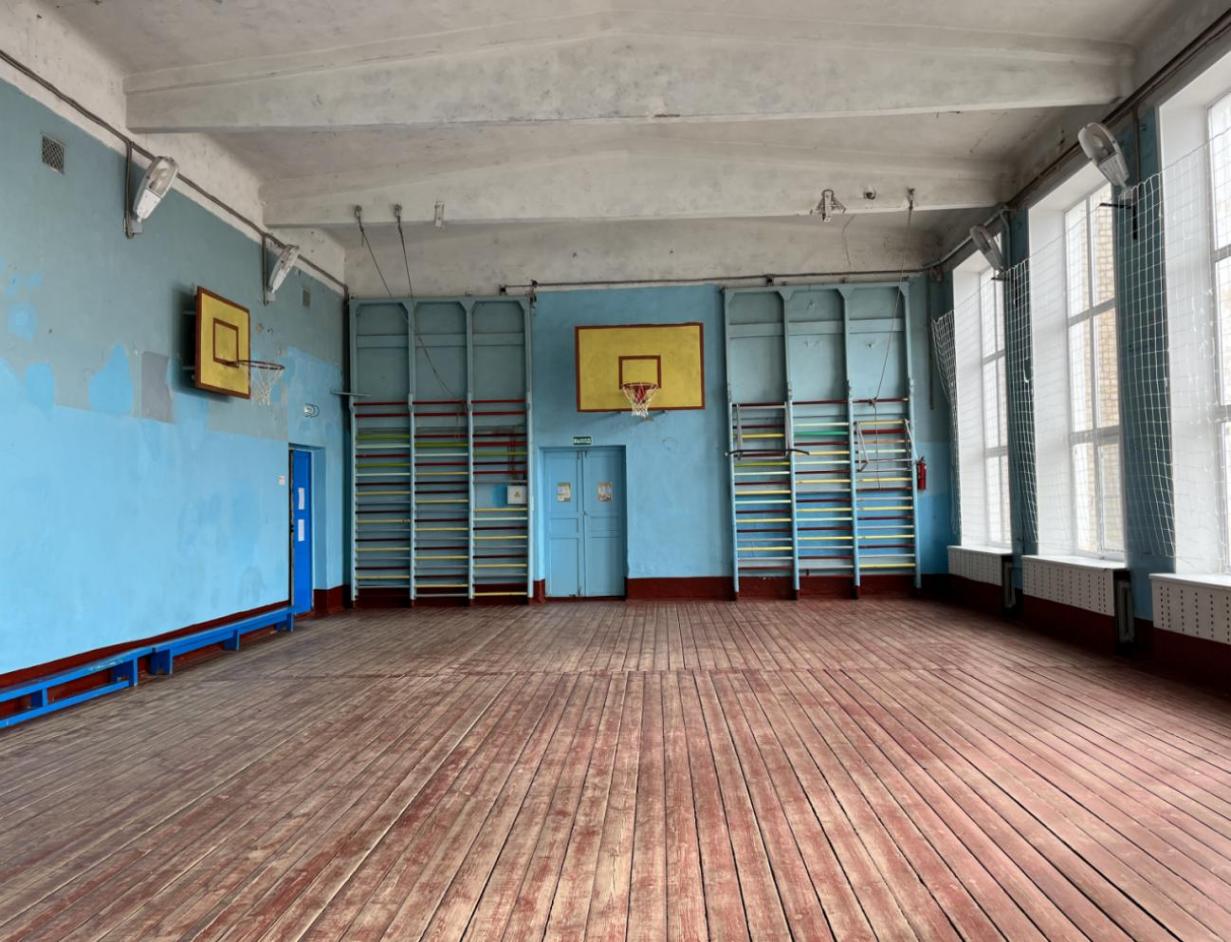 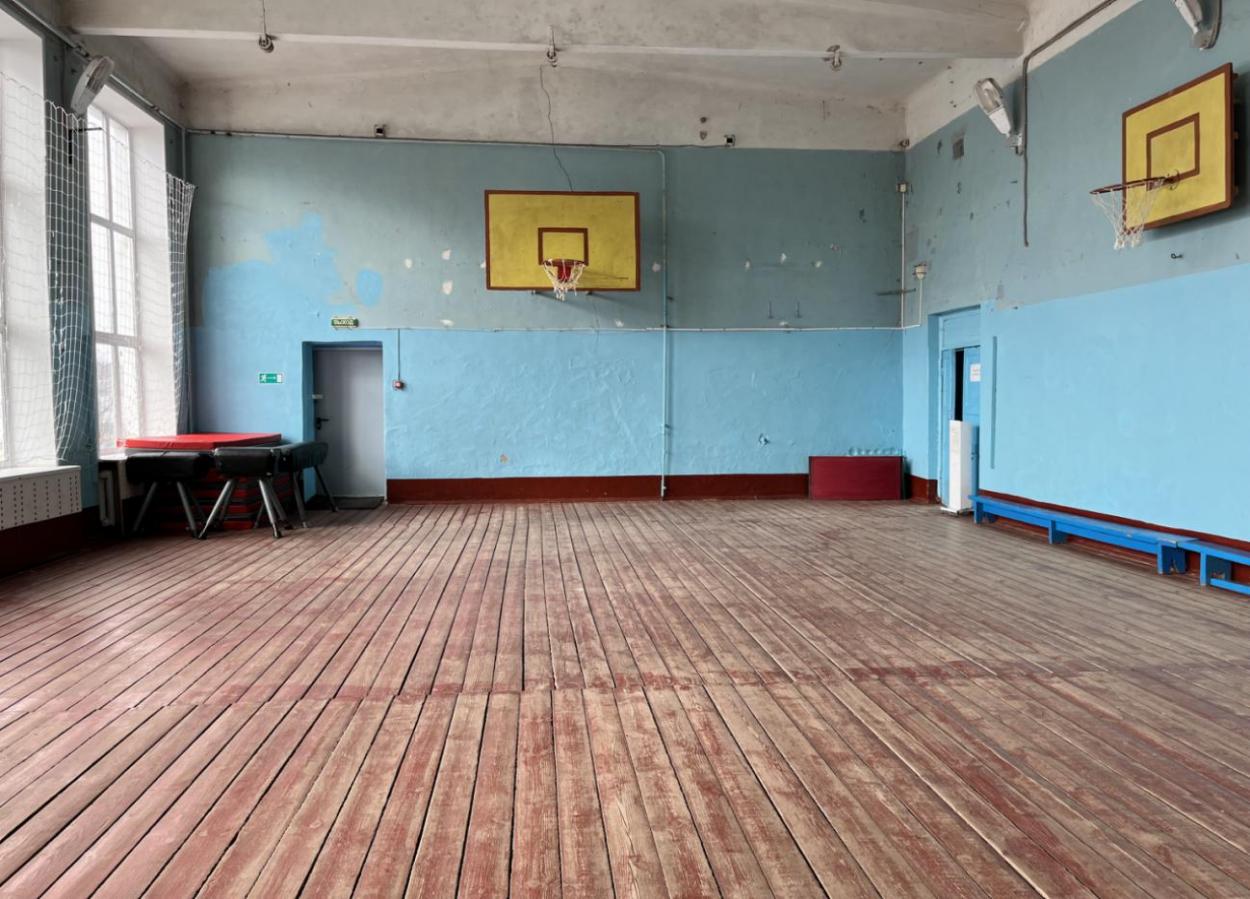 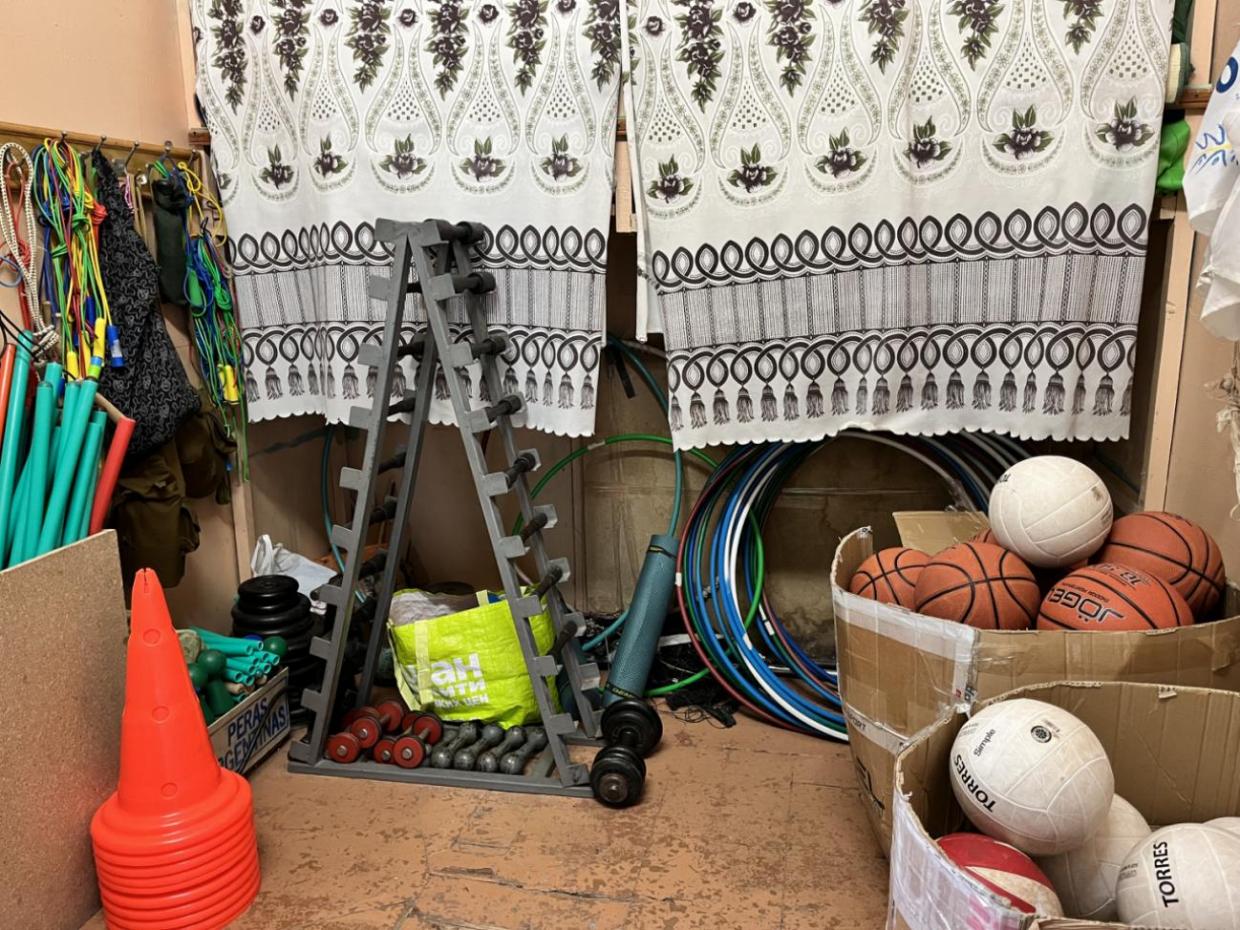 Спортивный инвентарьКоличествоКоличествоКоличествоКоличествоКоличествоСпортивный инвентарьВсегоВсегоВ работе В работе В работе Гимнастическое оборудованиеГимнастическое оборудованиеГимнастическое оборудованиеГимнастическое оборудованиеГимнастическая стенка22222Гимнастический мостик11111Гимнастический мат1111111111Гимнастическая скамейка55555Гимнастический козел22222Гимнастический конь11111Скакалка2525252525Обручи2222222222Коврики 55555Гимнастические палки66666Легкоатлетическое оборудованиеЛегкоатлетическое оборудованиеЛегкоатлетическое оборудованиеЛегкоатлетическое оборудованиеЛегкоатлетическое оборудованиеЛегкоатлетическое оборудованиеГраната77777Рулетка00000Секундомер00000Мостик гимнастический11111Мяч для метания (резиновый)1515151515Спортивные игрыСпортивные игрыСпортивные игрыСпортивные игрыСпортивные игрыСпортивные игрыМяч футбольный55552Мяч баскетбольный3131313120Мяч волейбольный 1111111111Мяч набивной22222Ракетка теннисная 44444Аптечка11111Конусы1010101010Бадминтон44444Теннисные мячи66662Спортивный инвентарьКоличествоКоличествоКоличествоКоличествоКоличествоСпортивный инвентарьВсегоВсегоВ работеВ работеВ работеСетка волейбольная11111Щит баскетбольный44444Теннисная сетка11111Форма для участия в соревнованияхФорма для участия в соревнованияхФорма для участия в соревнованияхФорма для участия в соревнованияхФорма для участия в соревнованияхФорма для участия в соревнованияхФутболки1010101010